АДМИНИСТРАЦИЯ НОВОСОЛДАТСКОГО СЕЛЬСКОГО ПОСЕЛЕНИЯ РЕПЬЕВСКОГО МУНИЦИПАЛЬНОГО РАЙОНА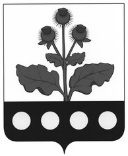 ВОРОНЕЖСКОЙ ОБЛАСТИПОСТАНОВЛЕНИЕ                                                                                                                                                                                        ПРОЕКТ«    »                       2017 г. №             с.НовосолдаткаВ соответствии с Земельным кодексом Российской Федерации, Федеральным законом от 06.10.2003 № 131-ФЗ «Об общих принципах организации местного самоуправления в Российской Федерации», Федеральным законом от 26.12.2008 № 294-ФЗ «О защите прав юридических лиц и индивидуальных предпринимателей при осуществлении государственного контроля (надзора) и муниципального контроля», решением Совета народных депутатов Новосолдатского сельского поселения Репьевского муниципального района от 18.07.2011 г. № 44 «Об утверждении Положения о муниципальном земельном контроле на территории Новосолдатского сельского поселения Репьевского муниципального района Воронежской области», Уставом Новосолдатского сельского поселения, в целях приведения муниципальных нормативных правовых актов администрации Новосолдатского сельского поселения в соответствие действующему законодательству, администрация Новосолдатского сельского поселения Репьевского муниципального района постановляет:1. В постановление администрации Новосолдатского сельского поселения от 25.03.2016 год № 22 «Об утверждении административного регламента «Осуществление муниципального земельного контроля на территории Новосолдатского сельского поселения Репьевского муниципального района» (далее – Постановление), внести следующие изменения:1.1. Пункт 1.5.3. административного регламента администрации Новосолдатского сельского поселения Репьевского муниципального района «Осуществление муниципального земельного контроля на территории Новосолдатского сельского поселения Репьевского муниципального района» (далее - Регламент), утвержденного Постановлением, дополнить подпунктом «р» следующего содержания:« р) при осуществлении муниципального контроля руководствоваться ограничениями установленными статьей 15 Федерального закона от 26.12.2008 №294-ФЗ «О защите прав юридических лиц и индивидуальных предпринимателей при осуществлении государственного контроля (надзора) и муниципального контроля».»;1.2. Абзац девятый пункта 3.1. Регламента, утвержденного Постановлением, дополнить словами следующего содержания «, а также вид (виды) муниципального контроля.»;1.3. В пункте 3.2.4. Регламента, утвержденного Постановлением, после слов « на основании разрабатываемых» дополнить словами « и утверждаемых »;1.4.  Пункт 3.2.12 Регламента, утвержденного Постановлением, изложить в следующей редакции:« 3.2.12. О проведении плановой проверки юридическое лицо, орган государственной власти, орган местного самоуправления и индивидуальный предприниматель уведомляются не позднее чем за три рабочих дня до начала ее проведения посредством направления копии распоряжения администрации сельского поселения о начале проведения плановой проверки заказным почтовым отправлением с уведомлением о вручении и (или) посредством электронного документа, подписанного усиленной квалифицированной электронной подписью и направленного по адресу электронной почты юридического лица, индивидуального предпринимателя, если такой адрес содержится соответственно в едином государственном реестре юридических лиц, едином государственном реестре индивидуальных предпринимателей либо ранее был представлен юридическим лицом, индивидуальным предпринимателем в орган муниципального контроля, или иным доступным способом.»;1.5. Пункт 3.3.3 Регламента, утвержденного Постановлением, дополнить подпунктом 1.1) следующего содержания:« 1.1) поступление в орган муниципального контроля заявления от юридического лица или индивидуального предпринимателя о предоставлении правового статуса, специального разрешения (лицензии) на право осуществления отдельных видов деятельности или разрешения (согласования) на осуществление иных юридически значимых действий, если проведение соответствующей внеплановой проверки юридического лица, индивидуального предпринимателя предусмотрено правилами предоставления правового статуса, специального разрешения (лицензии), выдачи разрешения (согласования);»;1.6. В абзаце первом подпункта 2 пункта 3.3.3 слово «поступление» заменить словами «мотивированное представление должностного лица органа муниципального контроля по результатам анализа результатов мероприятий по контролю без взаимодействия с юридическими лицами, индивидуальными предпринимателями, рассмотрения или предварительной проверки поступивших»;1.7. Пункт 3.3.5., Регламента, утвержденного Постановлением, дополнить предложением следующего содержания:«В случае, если изложенная в обращении или заявлении информация может в соответствии с подпунктом 2 п. 3.3.3 настоящего Административного регламента являться основанием для проведения внеплановой проверки, должностное лицо органа муниципального контроля при наличии у него обоснованных сомнений в авторстве обращения или заявления обязано принять разумные меры к установлению обратившегося лица. Обращения и заявления, направленные заявителем в форме электронных документов, могут служить основанием для проведения внеплановой проверки только при условии, что они были направлены заявителем с использованием средств информационно-коммуникационных технологий, предусматривающих обязательную авторизацию заявителя в единой системе идентификации и аутентификации.».1.8. Раздел 3. Регламента, утвержденного Постановлением, дополнить пунктами 3.3.5.1 – 3.3.5.5, следующего содержания:« 3.3.5.1. При рассмотрении обращений и заявлений, информации о фактах, указанных в подпункте 2 п. 3.3.3 настоящего Административного регламента, должны учитываться результаты рассмотрения ранее поступивших подобных обращений и заявлений, информации, а также результаты ранее проведенных мероприятий по контролю в отношении соответствующих юридических лиц, индивидуальных предпринимателей.3.3.5.2. При отсутствии достоверной информации о лице, допустившем нарушение обязательных требований, достаточных данных о нарушении обязательных требований либо о фактах, указанных в подпункте 2 п. 3.3.3 настоящего Административного регламента, уполномоченными должностными лицами органа муниципального контроля может быть проведена предварительная проверка поступившей информации. В ходе проведения предварительной проверки принимаются меры по запросу дополнительных сведений и материалов (в том числе в устном порядке) у лиц, направивших заявления и обращения, представивших информацию, проводится рассмотрение документов юридического лица, индивидуального предпринимателя, имеющихся в распоряжении органа муниципального контроля, при необходимости проводятся мероприятия по контролю, осуществляемые без взаимодействия с юридическими лицами, индивидуальными предпринимателями и без возложения на указанных лиц обязанности по представлению информации и исполнению требований органов муниципального контроля. В рамках предварительной проверки у юридического лица, индивидуального предпринимателя могут быть запрошены пояснения в отношении полученной информации, но представление таких пояснений и иных документов не является обязательным.3.3.5.3. При выявлении по результатам предварительной проверки лиц, допустивших нарушение обязательных требований, получении достаточных данных о нарушении обязательных требований либо о фактах, указанных в 2 п. 3.3.3 настоящего Административного регламента, уполномоченное должностное лицо органа муниципального контроля подготавливает мотивированное представление о назначении внеплановой проверки по основаниям, указанным в пункте 2 п. 3.3.3 настоящего Административного регламента. По результатам предварительной проверки меры по привлечению юридического лица, индивидуального предпринимателя к ответственности не принимаются.3.3.5.4. По решению руководителя органа муниципального контроля предварительная проверка, внеплановая проверка прекращаются, если после начала соответствующей проверки выявлена анонимность обращения или заявления, явившихся поводом для ее организации, либо установлены заведомо недостоверные сведения, содержащиеся в обращении или заявлении.3.3.5.5. Орган муниципального контроля вправе обратиться в суд с иском о взыскании с гражданина, в том числе с юридического лица, индивидуального предпринимателя, расходов, понесенных органом муниципального контроля в связи с рассмотрением поступивших заявлений, обращений указанных лиц, если в заявлениях, обращениях были указаны заведомо ложные сведения.».1.9. Пункт 3.3.13. Регламента, утвержденного Постановлением, дополнить словами следующего содержания «, в том числе посредством электронного документа, подписанного усиленной квалифицированной электронной подписью и направленного по адресу электронной почты юридического лица, индивидуального предпринимателя, если такой адрес содержится соответственно в едином государственном реестре юридических лиц, едином государственном реестре индивидуальных предпринимателей либо ранее был представлен юридическим лицом, индивидуальным предпринимателем в орган муниципального контроля.»;1.10. В абзаце втором пункта 3.4.3. слова «, в порядке, определяемом Правительством Российской Федерации» исключить;1.11. Пункт 3.4.9. дополнить абзацем третим следующего содержания:« При проведении выездной проверки запрещается требовать от юридического лица, индивидуального предпринимателя представления документов и (или) информации, которые были представлены ими в ходе проведения документарной проверки.»;1.12. Раздел 3 Регламента, утвержденного Постановлением, дополнить пунктом 3.5.6.1 следующего содержания:« 3.5.6.1. В случае, если проведение плановой или внеплановой выездной проверки оказалось невозможным в связи с отсутствием индивидуального предпринимателя, его уполномоченного представителя, руководителя или иного должностного лица юридического лица, либо в связи с фактическим неосуществлением деятельности юридическим лицом, индивидуальным предпринимателем, либо в связи с иными действиями (бездействием) индивидуального предпринимателя, его уполномоченного представителя, руководителя или иного должностного лица юридического лица, повлекшими невозможность проведения проверки, должностное лицо органа муниципального контроля составляет акт о невозможности проведения соответствующей проверки с указанием причин невозможности ее проведения. В этом случае орган муниципального контроля в течение трех месяцев со дня составления акта о невозможности проведения соответствующей проверки вправе принять решение о проведении в отношении таких юридического лица, индивидуального предпринимателя плановой или внеплановой выездной проверки без внесения плановой проверки в ежегодный план плановых проверок и без предварительного уведомления юридического лица, индивидуального предпринимателя.».2. Настоящее постановление вступает в силу со дня его официального обнародования.3. Контроль за исполнением настоящего постановления оставляю за собой.О внесении изменений в постановление администрации Новосолдатского сельского поселения от 25.03.2016 год № 22 «Об утверждении административного регламента «Осуществление муниципального земельного контроля на территории Новосолдатского сельского поселения Репьевского муниципального района»Глава сельского поселенияЛ.Н.Черников